Aşağıdaki Scratch ile ilgili ifadelerden hangilerinin DOĞRU hangilerinin YANLIŞ olduğunu karşılarına yazınız.
 Scratch sahne genişliği 480 piksel, yüksekliği 320 pikseldir.
 Program açıldığı zaman varsayılan karakter pandadır.
 Scratch programında Hareket, Görünüm, Ses, Kalem, Olaylar vs. gibi diziler yer alır.
 Scratch MIT üniversitesi tarafından geliştirilmiştir.
 Scratch programını herkes kolaylıkla kullanabilir.Scratch programında sahne ne anlama gelmektedir?Kullanılan blokların bulunduğu bölümdür.Tasarladığımız karakterin hareketini sergilediği bölümdür.Blokları tutup sürüklediğimiz yerdir.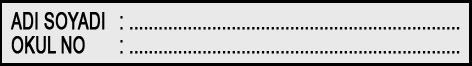 Yazı yazabildiğimiz bölümdür.Scratch karakteri olan kedi, hangi (X,Y) noktasına geldiğinde ekrandan kaybolur?(400,400)				C) (240,180)(158,0)				D) (0,0)Scratch programında karakterin girilen X ve Y konumuna gitmesini sağlayan blok aşağıdakilerden hangisidir?		C) 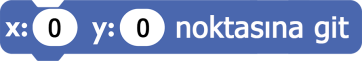 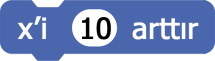 		D) 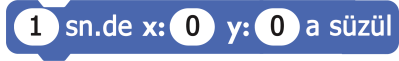 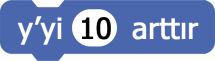 Scratch programında bir karakterin aşağı yönde hareket etmesi için hangi kod bloğu kullanılmalıdır?			C) 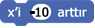 			D) 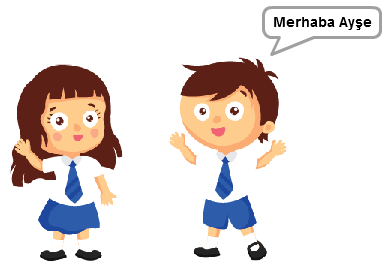 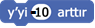 Yandaki gibi bir karakterin, konuşmasını sağlamak için hangi kod bloğu kullanılır?			C) 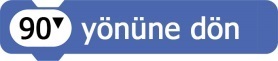 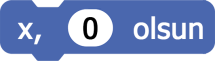 			D) 
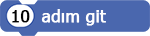 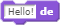 Scratch programında, aşağıdaki kodların hangisi, içindeki kodların hiç durmadan çalışmasını sağlar?	B) 	C) 	D) 
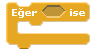 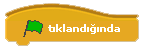 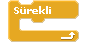 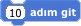 Aşağıdaki Scratch menü çubuğunda yer alan düğmeleri kısaca açıklayın.

1______________________________________________________________________________________
2______________________________________________________________________________________
3______________________________________________________________________________________
4______________________________________________________________________________________
5______________________________________________________________________________________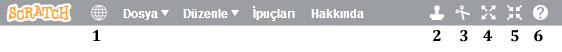 Yanda gösterilen komutların Scratch programında yer aldığı kod grupları 
hangi seçenekte doğru verilmiştir?Aşağıdaki a, b, c, d ve e sorularını, tabloya göre cevaplandırınız.
 Size göre doğru olan kutucukların numaralarını, soruların altındaki kutucuğa yazınız. Yukarıdaki tabloya göre kaç numaralı kutucuktakiler ses kodlarındandır?Yeşil bayrağa tıklandığında sürekli 10 adım gitmesini sağlayan kodlar hangi kutucuktaki kodlardır?Yukarıdaki tabloya göre kaç numaralı kutucuktakiler hareket kodlarındandır?Yukarıdaki tabloya göre kaç numaralı kutucuktakiler görünüm kodlarındandır?Yukarıdaki tabloya göre yeşil bayrağa tıklandığında bir konuşma balonu içinde Hello! yazdıran kodlar hangi kutucuktaki kodlardır?NOT: HER SORU 10 PUANDIR.Kenara geldiğinde geri dönKalem kalınlığını 1 yapYeşil bayrak tıklandığındaKostüm2 kostümüne geçA)KONTROLALGILAMAKALEMGÖRÜNÜMB)HAREKETKALEMKONTROLALGILAMAC)KONTROLALGILAMAGÖRÜNÜMHAREKETD)HAREKETKALEMKONTROLGÖRÜNÜM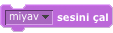  123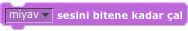 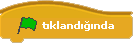 456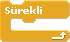 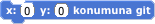 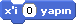 789